Определить тип наследования признаков1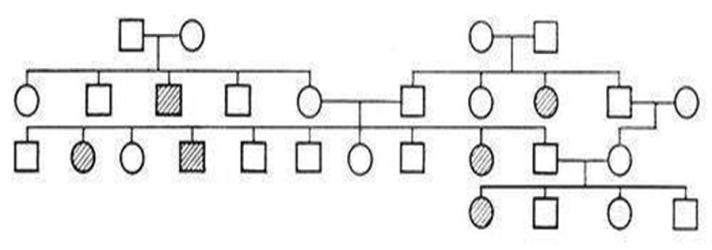 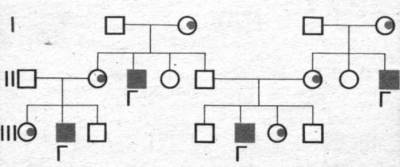 2 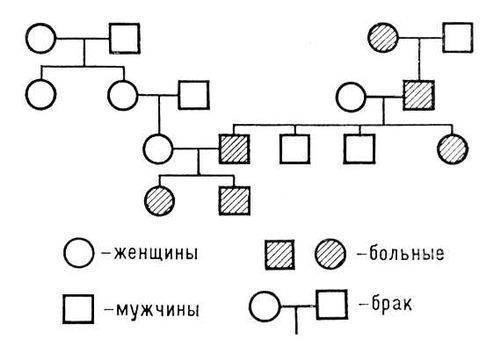 3